به نام ایزد  دانا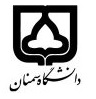                                                           (کاربرگ طرح درس)          تاریخ بهروز رسانی:  09/07/1398        دانشکده    معماری و شهرسازی                                                                          نیمسال اول سال تحصیلی 99-1398بودجهبندی درسمقطع: کارشناسی مقطع: کارشناسی تعداد واحد: عملی3تعداد واحد: عملی3تعداد واحد: عملی3فارسی: ترسیم فنی (رشته مرمت بناهای تاریخی)فارسی: ترسیم فنی (رشته مرمت بناهای تاریخی)نام درسپیشنیازها:پیشنیازها:پیشنیازها:پیشنیازها:پیشنیازها:لاتین: technical drawingلاتین: technical drawingنام درسشماره تلفن اتاق: 31535366شماره تلفن اتاق: 31535366شماره تلفن اتاق: 31535366شماره تلفن اتاق: 31535366مدرس: هادی صفامنصوریمدرس: هادی صفامنصوریمدرس: هادی صفامنصوریمدرس: هادی صفامنصوریمنزلگاه اینترنتی: https://hsafamansouri.profile.semnan.ac.ir/#about_meمنزلگاه اینترنتی: https://hsafamansouri.profile.semnan.ac.ir/#about_meمنزلگاه اینترنتی: https://hsafamansouri.profile.semnan.ac.ir/#about_meمنزلگاه اینترنتی: https://hsafamansouri.profile.semnan.ac.ir/#about_meپست الکترونیکی: h.safamansouri@semnan.ac.irپست الکترونیکی: h.safamansouri@semnan.ac.irپست الکترونیکی: h.safamansouri@semnan.ac.irپست الکترونیکی: h.safamansouri@semnan.ac.irبرنامه تدریس در هفته و شماره کلاس: روزهای سه شنبه ساعت 13-19برنامه تدریس در هفته و شماره کلاس: روزهای سه شنبه ساعت 13-19برنامه تدریس در هفته و شماره کلاس: روزهای سه شنبه ساعت 13-19برنامه تدریس در هفته و شماره کلاس: روزهای سه شنبه ساعت 13-19برنامه تدریس در هفته و شماره کلاس: روزهای سه شنبه ساعت 13-19برنامه تدریس در هفته و شماره کلاس: روزهای سه شنبه ساعت 13-19برنامه تدریس در هفته و شماره کلاس: روزهای سه شنبه ساعت 13-19برنامه تدریس در هفته و شماره کلاس: روزهای سه شنبه ساعت 13-19اهداف درس: آشنایی با اصول کلی رسم فنی و نقشه کشی ساختماناهداف درس: آشنایی با اصول کلی رسم فنی و نقشه کشی ساختماناهداف درس: آشنایی با اصول کلی رسم فنی و نقشه کشی ساختماناهداف درس: آشنایی با اصول کلی رسم فنی و نقشه کشی ساختماناهداف درس: آشنایی با اصول کلی رسم فنی و نقشه کشی ساختماناهداف درس: آشنایی با اصول کلی رسم فنی و نقشه کشی ساختماناهداف درس: آشنایی با اصول کلی رسم فنی و نقشه کشی ساختماناهداف درس: آشنایی با اصول کلی رسم فنی و نقشه کشی ساختمانامکانات آموزشی مورد نیاز: تخته شاسیA3-کاغذ سفیدA3-مدادHB- گونیا 30و60درجه و 45درجه- خطکش-نقاله- مداد اتود 0.35 و 0.5 و 0.7- امکانات آموزشی مورد نیاز: تخته شاسیA3-کاغذ سفیدA3-مدادHB- گونیا 30و60درجه و 45درجه- خطکش-نقاله- مداد اتود 0.35 و 0.5 و 0.7- امکانات آموزشی مورد نیاز: تخته شاسیA3-کاغذ سفیدA3-مدادHB- گونیا 30و60درجه و 45درجه- خطکش-نقاله- مداد اتود 0.35 و 0.5 و 0.7- امکانات آموزشی مورد نیاز: تخته شاسیA3-کاغذ سفیدA3-مدادHB- گونیا 30و60درجه و 45درجه- خطکش-نقاله- مداد اتود 0.35 و 0.5 و 0.7- امکانات آموزشی مورد نیاز: تخته شاسیA3-کاغذ سفیدA3-مدادHB- گونیا 30و60درجه و 45درجه- خطکش-نقاله- مداد اتود 0.35 و 0.5 و 0.7- امکانات آموزشی مورد نیاز: تخته شاسیA3-کاغذ سفیدA3-مدادHB- گونیا 30و60درجه و 45درجه- خطکش-نقاله- مداد اتود 0.35 و 0.5 و 0.7- امکانات آموزشی مورد نیاز: تخته شاسیA3-کاغذ سفیدA3-مدادHB- گونیا 30و60درجه و 45درجه- خطکش-نقاله- مداد اتود 0.35 و 0.5 و 0.7- امکانات آموزشی مورد نیاز: تخته شاسیA3-کاغذ سفیدA3-مدادHB- گونیا 30و60درجه و 45درجه- خطکش-نقاله- مداد اتود 0.35 و 0.5 و 0.7- مجموع پروژههای نقشهکشیامتحان میانترمامتحان میانترمارزشیابی مستمرفعالیتهای کلاسی و آموزشیفعالیتهای کلاسی و آموزشینحوه ارزشیابینحوه ارزشیابی1066-44درصد نمرهدرصد نمرهحقایقی، نصرت اله، نقشه کشی عمومی ساختمان، دانشگاه علم و صنعت، 1390.نویفرت، ارنست، اطلاعات معماری، انتشارات آزاده، 1390.حقایقی، نصرت اله، نقشه کشی عمومی ساختمان، دانشگاه علم و صنعت، 1390.نویفرت، ارنست، اطلاعات معماری، انتشارات آزاده، 1390.حقایقی، نصرت اله، نقشه کشی عمومی ساختمان، دانشگاه علم و صنعت، 1390.نویفرت، ارنست، اطلاعات معماری، انتشارات آزاده، 1390.حقایقی، نصرت اله، نقشه کشی عمومی ساختمان، دانشگاه علم و صنعت، 1390.نویفرت، ارنست، اطلاعات معماری، انتشارات آزاده، 1390.حقایقی، نصرت اله، نقشه کشی عمومی ساختمان، دانشگاه علم و صنعت، 1390.نویفرت، ارنست، اطلاعات معماری، انتشارات آزاده، 1390.حقایقی، نصرت اله، نقشه کشی عمومی ساختمان، دانشگاه علم و صنعت، 1390.نویفرت، ارنست، اطلاعات معماری، انتشارات آزاده، 1390.منابع و مآخذ درسمنابع و مآخذ درسجلسهتحویل کار درس نظریعنوان تمرین و پروژهاجزاء پروژه1توضیح برنامه؛ ابزار شناسی؛ترسیم فنی مقدماتی  (سه نما)ترسیمات مقدماتی 2ترسیمات مقدماتیمفهوم پلان و نحوه ترسیم؛  مقیاس؛ استاندارد ترسیم خطوط در نقشه؛  ترسیم فنی مقدماتی  (سه نما)پروژه نقشه کشی مقدماتیاحجام برش خورده؛ مقیاس 1:100پلان، در مقیاس 1:100، 1:50 و 1:253نحوه ترسیم نماها و برشهای قائم؛علائم نقشه کشی و اجزاء شیت نقشه؛ اندازه گذاری و کدهای ارتفاعی"پلان اندازه گذاری؛ نمای جنوبی و شرقی، برش های قائم؛ مقیاس 1:504پروژه نقشه کشی مقدماتیآشنایی با رولوه (برداشت)(لوازم مورد نیاز: متر و تخته شاسی)رولوه فضای کلاسبرداشت پلان و برش قائم  از فضای کلاس ، با رعایت کلیه علائم و اجزاء نقشه؛ مقیاس 1:100 یا 1:505تحویل رولوهمعرفی کتاب نویفرت و نحوه استفادهپروژه نقشه کشی1: واحد مسکونی همکفتصویر ایزومتریک از برش افقی ساختمان؛بررسی و محاسبه ابعاد فضاها6ترسیم فنی (نقشه خوانی و پارالاین)"پلان، نمای جنوبی، برش های قائم؛ مقیاس 1:507معرفی پلان مبلمان(لوازم مورد نیاز: شابلون مبلمان 1:50)"اندازه گذاری پلان، تهیه پلان مبلمان؛ ثبت علائم نقشه کشی بر کلیه نقشه ها و تکمیل شیت بندی8سایت پلان و پلان بامسایت پلان و پلان بام9تحویل آلبوم پروژه1معرفی پروژه و برخی علائم نقشهپلان آکس بندی و ستون گذاریپروژه نقشه کشی2:آپارتمان مسکونیبررسی و محاسبه ابعاد فضاها10راه پله"پلان آکس بندی و ستون گذاری؛ پلان اندازه گذاری و پلان مبلمان11راه پله دوطرفه"نما ها، سایت پلان، پلان بام12راه پله سه طرفه"مقاطع عمودی13راه پله چهارطرفه"تصویر پلان ابلیک از برش افقی ساختمان؛تصویر ایزومتریک از حجم کامل ساختمان14تصاویر نما ابلیک از برشهای عمودی ساختمان15و16کرکسیون نهایی و  تحویل آلبوم پروژه2کرکسیون نهایی و  تحویل آلبوم پروژه2کرکسیون نهایی و  تحویل آلبوم پروژه2کرکسیون نهایی و  تحویل آلبوم پروژه2